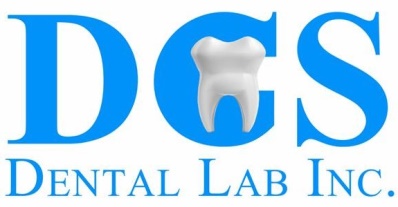 For exceptional clinical results, please follow this checklist for any cases with 4 or more units:Pre Op Impression or Diagnostic Wax UpImpression/model of patient approved temporariesPre Op pictures (smiling, relaxed, etc.)Pre Op bite registrationSpecify goals of case (lengthen, straighten, etc.)Full arch PVS impressionsPost Op bite registration Facebow (optional)Schedule custom staining with lab if needed - (904) 448-0011